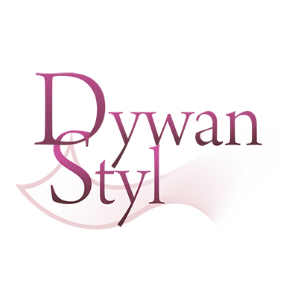 .……..………………………….dnia, ………………………….Marbex97-200 Tomaszów MazowieckiUl. Milenijna 40/42biuro@dywanstyl.plFORMULARZ ZWROTUNUMER ZAMÓWIENIA………………………………………..DATA ZAMÓWIENIA………………………………….NUMER FAKTURY/PARAGONU……………………………………………………………………………………………….IMIĘ I NAZWISKO……………………………………………………………………………………………………………………ADRES…………………………………………………………………………………………………………………………………….………………………………………………………………………………………………………………………………………………..TELEFON…………………………………………………… EMAIL……………………………………………………………PROSZĘ O ZWROT GOTÓWKI NA KONTO:NAZWA KONTA:…………………………………………………………………………………………………………………………NUMER RACHUNKU:………………………………………………………………………………………………………………….	Oświadczam, że znane mi są warunki zwrotu towaru określone w Regulaminie sklepu.…………………………………………………………(czytelny podpis Klienta)